Publicado en Valladolid el 03/09/2019 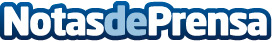 Sistemas y soluciones Arion, empresa de distribución de confianzaLa empresa de distribución y ventas de materiales de construcción Sistemas y soluciones Arion se convierte en la más demandada en ValladolidDatos de contacto:Sistemas y soluciones Arion http://sistemasysolucionesarion.es689014664Nota de prensa publicada en: https://www.notasdeprensa.es/sistemas-y-soluciones-arion-empresa-de Categorias: Castilla y León Consumo Construcción y Materiales http://www.notasdeprensa.es